Class Notes / PowerPoint Presentation / Textbook NotesClass Notes / PowerPoint Presentation / Textbook NotesObjectivesExplain how Britain’s colonial policies contributed to the growth of self-government in the colonies.Identify the major steps that led to growing feelings of colonial unity. Compare the First and the Second Continental Congresses.Analyze the ideas in the Declaration of Independence.Summarize the common features of the first State constitutions.Key Termsconfederationa joining of several different groups for a common purpose Albany Plan of Union Benjamin Franklin’s proposal that the 13 colonies form a congress to raise armed forces, regulate trade, and deal jointly with Native Americansdelegate a representativepopular sovereignty:the principle that government exists only with the consent of the governedIntroductionWhat events and ideas led to American independence?Britain’s Colonial Policies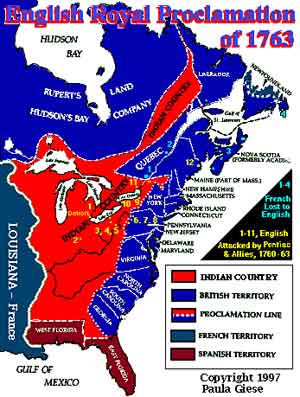 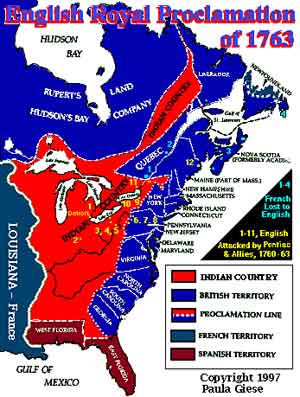 CHECKPOINT!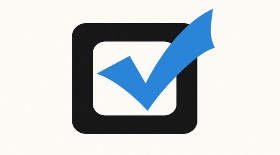 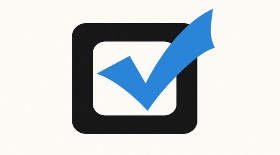 How did Britain’s dealings with the colonies change? When did they change & why?Growing Colonial Unity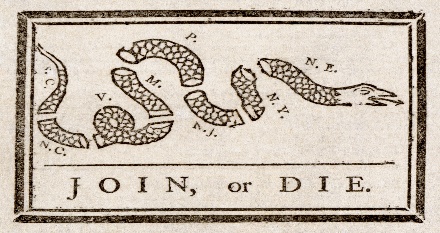 Early Attempts to Unite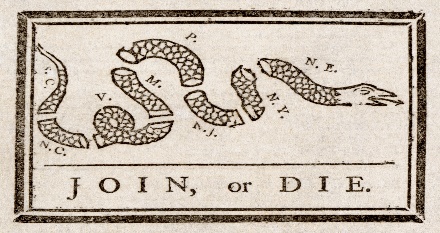 The Albany Plan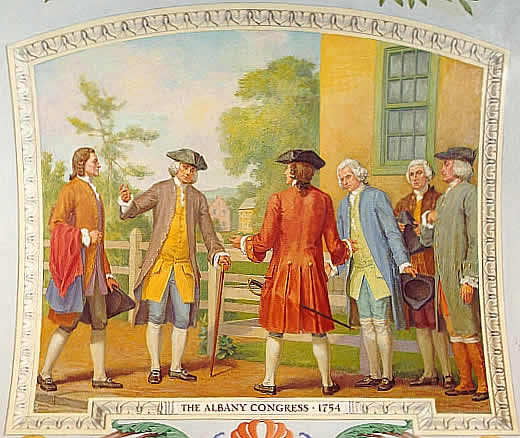 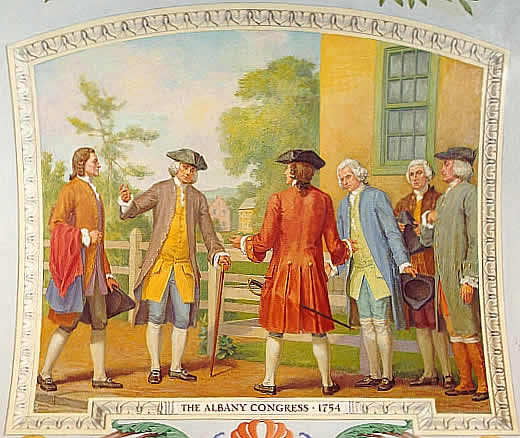 Stamp Act Congress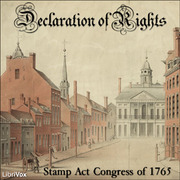 First Continental Congress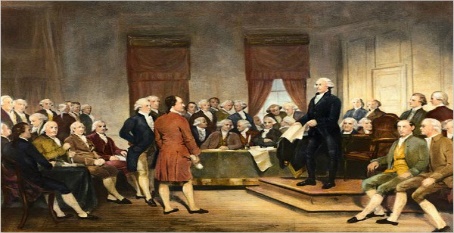 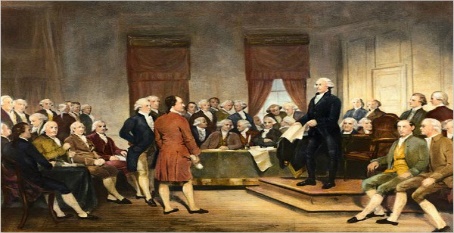 CHECKPOINT!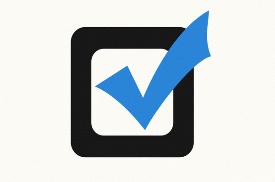 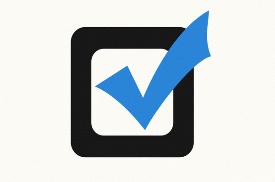 What did the First Continental Congress accomplish?Second Continental Congress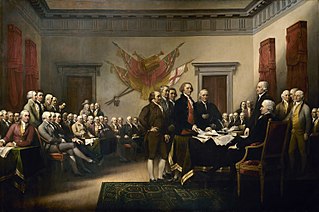 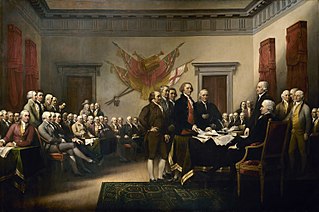 The DelegatesOur First National GovernmentDeclaration of Independence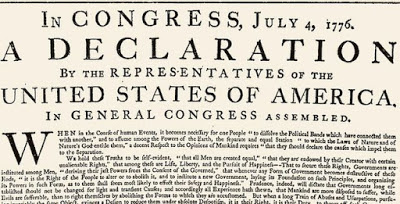 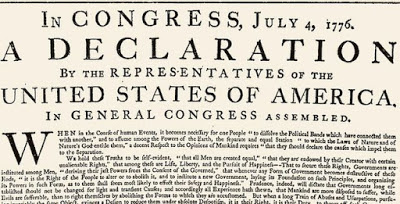 CHECKPOINT!What did the Second Continental Congress accomplish?What was the purpose of the Declaration of Independence? The Road to Independence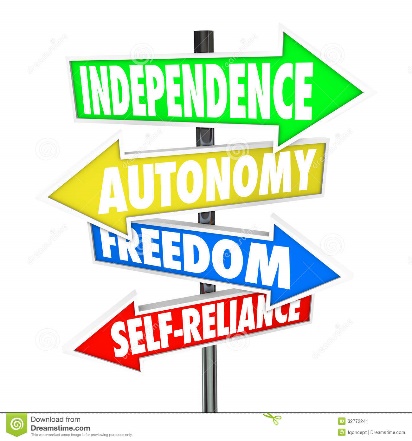 CHECKPOINT!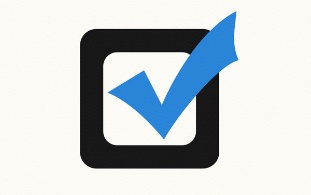 How did early events contribute to the signing of the Declaration of Independence?State Constitutions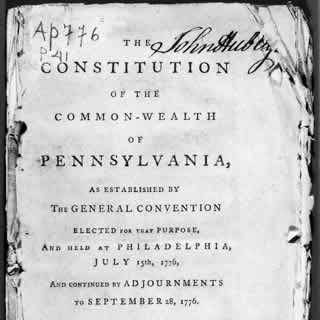 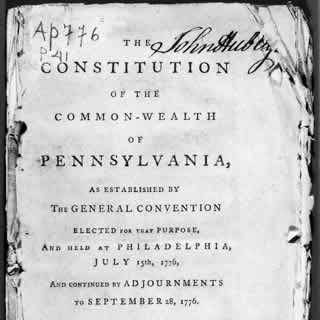 CHECKPOINT!How did the state constitutions separate governmental power?What important rights & liberties did they include?ReviewHow does the Constitution that was written in the late 1700’s still meet the expectations and standards of Americans in the year 2018?